SZPAK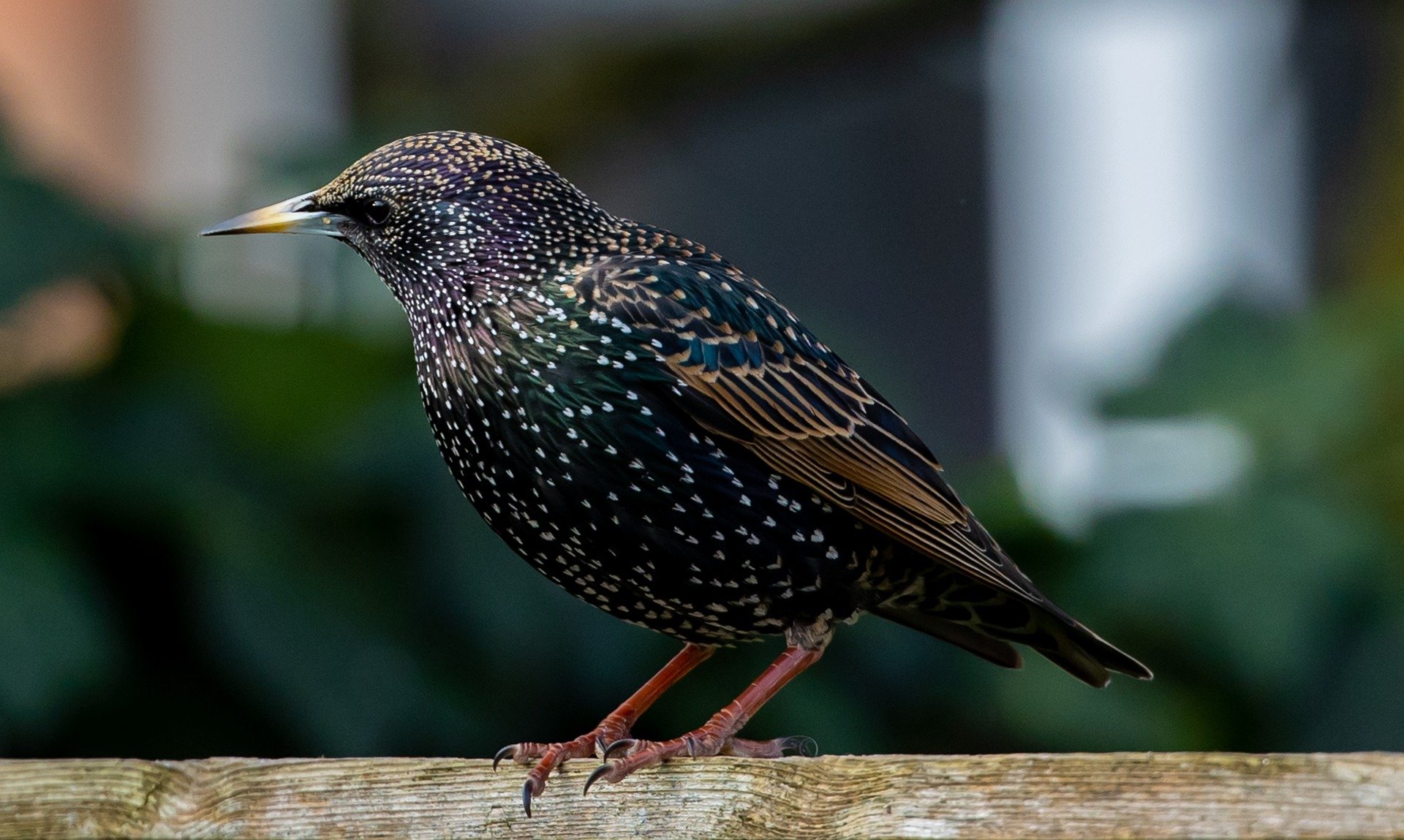 